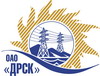 Открытое акционерное общество«Дальневосточная распределительная сетевая  компания»ПРОТОКОЛпроцедуры вскрытия конвертов с заявками участников ПРЕДМЕТ ЗАКУПКИ: Открытый запрос предложений Огнезащитная обработка деревянных конструкций СП "ЦЭС" филиала "АЭС"Основание для проведения закупки:   ГКПЗ 2014 г. закупка 1628 раздел 10Указание о проведении закупки от 20.05.2014 № 123Планируемая стоимость закупки в соответствии с ГКПЗ:  700 000,00  руб. без учета НДСПРИСУТСТВОВАЛИ: два члена постоянно действующей Закупочной комиссии 2-го уровня ВОПРОСЫ ЗАСЕДАНИЯ КОНКУРСНОЙ КОМИССИИ:В адрес Организатора закупки поступило 6 (шесть) заявок на участие в закупке.Представители Участников закупки, не пожелали присутствовать на  процедуре вскрытия конвертов с заявками.Дата и время начала процедуры вскрытия конвертов с заявками на участие в закупке: 14:15 часов местного времени 04.06.2014. Место проведения процедуры вскрытия конвертов с заявками на участие в закупке: 675000, г. Благовещенск, ул. Шевченко 28, каб. 248.В конвертах обнаружены заявки следующих Участников закупки:РЕШИЛИ:Утвердить протокол заседания Закупочной комиссии по вскрытию поступивших на закрытый запрос цен конвертов.Ответственный секретарь Закупочной комиссии 2 уровня ОАО «ДРСК»	О.А. МоторинаТехнический секретарь Закупочной комиссии 2 уровня ОАО «ДРСК»	Т.А. Игнатова№ 362/ПрУ-Вг. Благовещенск04 июня 2014 г.№Наименование участника и его адресОбщая цена заявки на участие в запросе предложений1ООО «Электроремонт» (675000, Амурская область, г. Благовещенск, 2 км. Новотроицкого шоссе)Цена: 651 284,84 руб. без НДС2Амурское областное отделение ВДПО (675000, Амурская область, г. Благовещенск, ул. Калинина, д. 103/1)Цена: 361 059,00 руб. без НДС3ООО «Прометей» (675000, Амурская область, г. Благовещенск, ул. Островского, д. 65)Цена: 627 298,75 руб. без НДС4ООО «Стройпромтехмаш» (443122, г. Самара, ул. Георгия Дмитрова, д. 75, оф. 32)Цена: 440 849,00 руб. без НДС5ООО «Родонит» (680038, г. Хабаровск, ул. Лейтенанта Шмидта, д. 30. Оф. 12/3)Цена: 453 389,83 руб. без НДС6ООО «Огнеборец» (675000, Амурская область, г. Благовещенск, ул. Октябрьская, 197, кв. 6)Цена: 316 641,00 руб. без НДС